RÉPUBLIQUE FRANÇAISEDÉPARTEMENT DE LA VIENNECOMMUNE DE LUSIGNANBP 40002 – 86600 LUSIGNANDELIBERATION DU CONSEIL MUNICIPALSÉANCE DU MARDI 17 MAI 2022Le mercredi 11 mai deux mille vingt-deux, convocation est adressée individuellement à chaque conseiller municipal pour une réunion ordinaire prévue le mardi 17 mai deux mille vingt-deux à 20h00.Le mardi 17 mai deux mille vingt-deux à 20h00, se sont réunis les membres du Conseil Municipal sous la présidence de Monsieur Jean-Louis Ledeux, Maire.Etaient présents : Mmes et Mrs. : Ayrault Brigitte, Bassereau Christelle, Berland Laurence, Braconnier-Gatard Anne, Carolus Coralie, Chapelle Éric, Deroo Charles, Ducroq Agnès, Dugleux Geneviève, Estrade Laurent, Girard Éric, Herbreteau Jean-Loïc, Ledeux Jean-Louis, Marot Catherine, Michaud Jacky, Morel Didier, Sèvre Alain, Sinault Christophe, Vadier-Chauvineau Karine.Absents représentés : Madame, Messieurs : Daugé Stéphane (Ayrault Brigitte), Durand Jean-Louis (Chapelle Éric), Vaillant Claudine (Jean-Louis Ledeux), Chaintré Christian (Karine Vadier-Chauvineau).Monsieur Didier Morel est élu secrétaire de séance à l’unanimité des membres présents et représentés.Objet : Attribution des subventions aux associations pour l’année 2022.Madame Catherine Marot, Adjointe au Maire en charge de la vie associative présente ce dossier à l’appuis du rapport oral de la commission municipale « Vie associative » du mercredi 4 mai 2022 : Le Conseil Municipal décide d’attribuer aux associations les subventions suivantes pour l’année 2022 imputées sur l’article budgétaire N° 6574.Il est à noter que par catégorie les membres de bureaux d’associations n’ont pas pris part aux votesIl est précisé que la commune versera au Fonds Solidarité Logement un montant de 450.00 € imputé à l’article budgétaire N° 65738.Objet : Mise en lumière de l’Église Notre dame et Saint JunienMonsieur Charles Deroo, Conseiller Délégué en charge du patrimoine présente ce dossier : Monsieur Deroo rappelle la délibération N° 2018/ 02 du 1er février 2018 par laquelle le conseil municipal faisait une demande de subvention pour le mise en lumière de l’église Notre Dame et Saint Junien.A ce jour et compte tenu des priorités établies ce projet n’a pas été mis en œuvre.La préfecture de la Vienne nous a proposé de proroger ce programme et il vous est proposé de mener à bien ce dossier.Pour ce type de travaux de mise en valeur d’un édifice classé, Monsieur Deroo vous propose de faire une demande de fonds de concours auprès de Grand Poitiers Communauté Urbaine qui viendrait alléger la partie d’autofinancement.Il présente ensuite le devis de la société SPIE CityNetworks Direction Opérationnelle Sud-Ouest domiciliée 1, rue des Entreprises –CS90032 – 86440 Migné – Auxances qui s’élève à 72 206.00 € HT soit 86 647.20 € TTCLe plan de financement proposé est le suivant : Après délibération, le Conseil Municipal à 18 voix pour et 5 voix contre (Chaintré, Braconnier-Gatard, Chapelle, Vadier-Chauvineau et Durand), valide ce projet ainsi que le plan de financement présenté ci-dessus.Monsieur le Maire est autorisé signer le devis de la société SPIE CityNetworks et à faire la demande de fonds de solidarité auprès de Grand Poitiers Communauté Urbaine pour un montant de15 397.50 €.Monsieur le Maire est autorisé à signer les devis et à engager les travaux.Objet : Rénovation de l’éclairage du stade d’entrainement enherbé.Monsieur le Maire indique que l’éclairage du stade d’entrainement enherbé destiné principalement aux entrainement de football est obsolète et ne fonctionne plus.Il est donc nécessaire de procéder aux remplacement des projecteurs et de procéder à une mise au norme des coffrets électriques.Il est proposé de valider le devis de la société SPIE CityNetworks qui s’élève à 21 604.00 € HT soit 25 924.80 € TTC.Après délibération, le Conseil Municipal valide à l’unanimité des membres présents et représentés le devis présenté, autorise Monsieur le Maire à le signer et à engager les travaux.Monsieur le Maire est également autorisé à faire la demande de Fonds de Solidarité auprès de Grand Poitiers Communauté Urbaine pour un montant de 10 802.00 €, pour cette installation.Objet : Demande de Fonds de Solidarité à la Communauté Urbaine de Grand Poitiers.Lors du conseil communautaire du 10 décembre 2021, Grand Poitiers a voté un pacte financier et fiscal. Les Elus ont acté dans ce pacte la mise en place d’un fonds de solidarité à destination de communes identifiées comme étant dans une situation financière délicate. Pour 2022, les montants sont ceux-ci :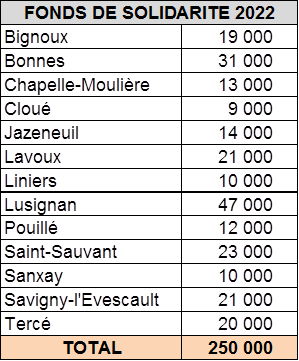 Pour la commune de Lusignan, le Conseil Municipal demande le versement de fonds de concours sur les opérations d’investissement présentées dans le tableau ci-dessous :Les plans de financement de ou des opérations pourraient donc s’établir de la manière suivante :En conséquence,Vu les dispositions de l’Article L5215-26 du CGCT modifié par Loi n°2004-809 du 13 août 2004 - art. 186 JORF 17 août 2004,Il vous est proposé :-de donner votre accord pour solliciter un fonds de concours de 47 000.00 € auprès de la Communauté Urbaine de Grand Poitiers aux fins de financer :  la réfection de l’éclairage du stade annexe, les travaux de la salle Espace 5 et l’illumination de l’Église Notre Dame et Saint Junien.-d’autoriser Monsieur le Maire à déposer le dossier réglementaire et de manière générale, à signer tous documents à intervenir concernant ce dossier.Le Conseil Municipal valide à l’unanimité des membres présents et représentés cette proposition.Objet : Installation d’un jardin d’inspiration médiévale sur une partie de la parcelle AK-108.Madame Brigitte Ayrault présente le dossier d’installation d’un jardin d’inspiration médiévale sur la parcelle AK-108 située sur la contre-allée côté Vallée de la Vonne de la Promenade de Blossac.Le projet se situe dans le périmètre du site de la promenade de Blossac classé en 30/12/1935 au titre des sites et monuments naturels. A ce titre il doit faire l'objet d'une autorisation dérogatoire conformément à l'article L341-10 du code de l'environnement.La demande est en cours.Madame Brigitte Ayrault présente ensuite le plan de financement prévisionnelAprès délibération, le Conseil Municipal valide à l’unanimité des membres présents et représentés la mise en œuvre du projet ainsi que son plan de financement prévisionnel.Monsieur le Maire est autorisé à faire les demandes de subventions auprès des différents partenaires : l’État, la Région Nouvelle Aquitaine et le Département de la Vienne.Les crédits nécessaires à la réalisation du jardin d’inspiration médiévale sont inscrits en section d’investissement sur le budget primitif 2022.Objet : Tarifs de location des salles municipales Espace 5 et Salle Mélusine à compter du 1er juin 2022.Monsieur le Maire propose de modifier les tarifs des salles communales :  Espace 5 et Salle Mélusine, afin de répondre au mieux aux besoins des usagers.  Il propose les tarifs suivants :                           Après délibération, le Conseil Municipal à l’unanimité des membres présents et représentés décide d’approuver les tarifs proposés ci-dessus et de les appliquer à compter du 1er juin 2022.Monsieur le Maire est autorisé à intervenir.Objet : Tarifs de location des Tentes Lodges pour la saison estivale 2022.Monsieur Didier Morel, Adjoint au Maire en charge de l’attractivité touristique rappelle que la commune s’est dotée de deux tentes lodges installées sur le camping municipal de Vauchiron.Pour la saison estivale 2022 à compter du vendredi 20 mai 2022, Monsieur Morel propose d’appliquer les tarifs suivants : Monsieur Morel rappelle que la haute saison est du 2 juillet 2022 au 27 août 2022.  * nuit supplémentaire selon disponibilitéAprès délibération, le Conseil décide à l’unanimité des membres présents et représentés d’appliquer ces tarifs proposés à compter du vendredi 20 mai 2022.Objet : Acquisition par la commune pour régularisation de la parcelle cadastrées G-519.Monsieur le Maire explique que dans la Zone d’Activité de la Georginnière, une bande de terrain cadastrée G-519 d’une contenance de 228 m2 est restée dans le domaine privé, cette parcelle est en bordure de la parcelle G-567 propriété communale, entrée unique de ladite parcelle.Après négociation avec la propriétaire, Monsieur le Maire propose l’acquisition de cette parcelle pour régularisation auprès de Madame Allerit Josette, épouse Vadrot pour la somme de 1 500.00 € (Mille cinq cents Euros). - Parcelle cadastrée G-519 : 1 500.00 €Les frais et charges liés à cette acquisition seront supportés par la commune.Après délibération, le Conseil Municipal à l’unanimité des membres présents et représentés valide cette acquisition et autorise le Maire à signer l’acte ainsi que tout document afférant à cette acquisition.Maitre Jean-François Meunier, Notaire à Lusignan est chargé de la rédaction de l’acte. Objet : Locaux de l’Espace entreprises 8, Rue CarnotMonsieur le Maire rappelle que la commune loue des locaux professionnels dans l’Espace Entreprises au 8, rue Carnot.Il propose aux membres du Conseil Municipal de louer à l’Association du Service de Santé au Travail de la Vienne (ASSTV) les locaux suivants : Location d’un bureau et d’une salle d’attente pour 26 M2 + sanitairesProposition de loyer mensuel : 320.00 € HTProvision pour charges mensuelle : 50.00 € HTDébut de location au 1er juin 2022 pour 3 années.Les charges comprennent l’eau (froide et chaude), l’électricité et le chauffage.Après délibération, le Conseil Municipal à l’unanimité des membres présents et représentés valide ce projet de location.Monsieur le Maire est autoriser à signer la convention de location correspondante. Objet : Création de postes suite à avancement de gradeMonsieur le Maire informe le conseil municipal que certains agents en poste dans la collectivité peuvent prétendre à un avancement de grade.Leur nomination sur le nouveau grade pourrait se faire à compter du 1er juillet 2022 de la façon suivante :Après création des postes suivants :1 poste d’adjoint administratif principal de 1ère classe 35/35ème 1 poste d’adjoint technique principal de 2ème classe 35/35ème Monsieur le Maire précise que suite aux avancements de grade, des postes suivants vont être vacants :1 poste d’adjoint administratif principal de 2ème classe1 poste d’adjoint techniqueLeur fermeture n’est pas possible dans l’immédiat. Elle ne pourra se faire que lorsque les agents nommés sur ces postes seront nommés par arrêtés sur leur grade d’avancement.Monsieur le maire précise que les fermetures de postes ne peuvent intervenir qu’après avis du Comité Technique de Centre de Gestion.Après délibération, le Conseil municipal à l’unanimité des membres présents et représentés accepte la création de ces postes. Objet : Création d’un poste d’Adjoint Administratif à temps plein.Monsieur le Maire propose la création d’un poste d’Adjoint Administratif 35/35ème à compter du 1er juillet 2022 afin de placer un agent actuellement contractuel en qualité de stagiaire et d’entamer la procédure de titularisation. Il rappelle que cet agent vient en remplacement sur les missions administratives suite à un départ  à la retraite. Après délibération, le Conseil municipal à l’unanimité des membres présents et représentés accepte la création de ce poste.Objet : Ouverture d’un poste d’Adjoint Administratif contractuel à durée déterminée de 3 mois à compter du 1er juin 2022, pour se terminer le 31 août 2022.Monsieur le Maire indique que ce poste se justifie pour surcroit d’activité, il est destiné à renforcer pour la période d’été le dispositif de recueil des titres sécurisés actuellement saturé et renforcer l’équipe administrative pour la coordination des manifestations estivales. A ce titre il est nécessaire de recruter un agent contractuel, Adjoint Administratif, à compter du 1er juin 2022 et jusqu’au mercredi 31 août2022 inclus.Il sera fait mention de la présente délibération dans son contrat de travail.Après délibération, le Conseil municipal à l’unanimité des membres présents et représentés approuve les termes de la présente délibération et autorise le Maire à intervenir. Objet : Mise en place de vitrophanies sur vitrines de commerces fermés dans le cœur de ville historique.Monsieur Jean-Loic Herbreteau, Conseiller Délégué à l’attractivité économique, rappelle le projet présenté en commission municipale qui consiste à placer sur 10 vitrines du cœur de ville des stickers dans le but d’égayer et animer la déambulation dans ce quartier.Après consultation, il présente le devis de l’entreprise « Studio Raphaëlle » représenté par Madame Raphaëlle Maloux, domiciliée 6, rue du Plan de La Roche 86000 Poitiers, pour un montant de 5 000.00 € HT soit un montant de 6 000.00 € TTC.Après délibération, le Conseil Municipal décide à l’unanimité des membres présents et représentés de valider ce projet.Monsieur le Maire est autorisé à signer le devis et à engager les travaux, conformément aux conditions générales de vente annexées au devis, un acompte de 50% est à régler à la commande.ASSOCIATIONSAttribution 2022Paiement  06/22Paiement 09/22Sports et Danse : Association Gym Mélusine600.00300.00300.00Mélusin Athlétique Club Cantonal (Trail 04.2022)500.00500.00Union Sportive Mélusine4 000.002 000.002 000.00Compagnie des Archers des 6 Vallées300.00300.00Tourisme-Culture-LoisirsComité des fêtes5 000.002 500.002 500.00Association Cinéma Spectacle Lusignan (ACSL)2 000.001 000.001 000.00Association des Amis de la bibliothèque100.00100.00Compagnie Choc Trio (aide à la création)1 500.00750.00750.00Association Les Farfadets Mélusins400.00200.00200.00Association Droujba Vonne-Volga300.00300.00Société Musicale la lyre Mélusine1 500.00750.00750.00Association les Lusignan et Mélusine800.00400.00400.00Association Mélusik900.00450.00450.00Association Mélusik Festivals 20222 200.001 100.001 100.00Association Taille-Crayon500.00250.00250.00Secteur social et Vie QuotidienneLa Recyclerie Mélusine1 000.00500.00500.00Maison pour Tous du Pays Mélusin1 000.00500.00500.00Confetti’s300.00150.00150.00Associations PatriotiquesAssociation  Mémoire de la Résistance (AMRID)300.00300.00U F V G et Anciens Combattants300.00300.00Autres Alcool, écoute, joie et santé70.0070.00Cent Pour Un300.00300.00TOTAL GÉNÉRAL23 870.00 €12 350.00 €11 520.00 €DEPENSES HTRECETTES HTMise en lumière de l’édifice              72 206.00 € Devis société SPIEÉtat DETR (30%)                                       21 662.00 €(obtenu)Fonds de concours                            15 397.50 €GPCU (21%)Autofinancement (49%)                     35 146.50 €TOTAL HT                                       72 206.00 €TOTAL HT                                           72 206.00 €Fonds de solidaritéProjetsMontant totalProjet HTSubventionsAutofinancementMontant du fonds de concours allouéLusignan47 000 €Éclairage stade annexe21 604.00 €0.0010 802.00 €10 802.00 €Lusignan47 000 €Travaux salle Espace 559 430.00 €17 829.00 €20 800.50 €20 800.50 €Lusignan47 000 €Illumination de l’Église 72 206.00 €21 662.00 €35 416.50 €15 397.50 €TOTAL47 000.00 €DEPENSES  HTRECETTES Travaux de préparation   Jardins Délices                                24 348.48 €Calminia (fontaine)                            7 888.00 €Lusagri (irrigation)                                979.42 €AEB élec (raccordement)                  1 498.41 €État (30%)                                           12 575.00 €Région (25%)                                      10 479.00 €Fourniture et pose de 5 bancsJardins Délices  (calcaire)                  3 795.00 € Département (25%)                            10 479.00 €           Plants et semis  (estimation)             3 000.00 €Signalétique jardin                                408.36 €TOTAL HT                                       41 917.67 €Autofinancement   (20%)                  8 384.67 €  TVA                                                    8 383.53 € FCTVA                                                 8 383.53 €Total TTC                                        50 301.20 €   Total TTC                                          50 301.20 €Location de l’Espace 5Bals – banquets (1 jour) cuisine compriseAG (conférence–réunion publique) (1 jour)Spectacles (1 jour)Réunions familiales (1 jour) cuisine compriseMariage (2 jours) cuisine compriseJournées supplémentaires ½ j (avant/après) 1 j (avant/après)Salle du 1er étageCuisine (Assemblée Générale, Spectacle)CommuneHors communeLocation de l’Espace 5Bals – banquets (1 jour) cuisine compriseAG (conférence–réunion publique) (1 jour)Spectacles (1 jour)Réunions familiales (1 jour) cuisine compriseMariage (2 jours) cuisine compriseJournées supplémentaires ½ j (avant/après) 1 j (avant/après)Salle du 1er étageCuisine (Assemblée Générale, Spectacle)300.00 €450.00 €160.00 €300.00 €450.00 €100.00 €150.00 €Gratuit80.00 €550.00 €600.00 €300.00 €400.00 €550.00 €100.00 €150.00 €45.00 €  80.00 €Location de la salle MélusineAssociations (AG ou activités)Familles (fêtes-repas-1 jour)Entreprises-Organisations (séminaire-1 jour)Journées supplémentaires½ j (avant/après) 1 j (avant/après)Cuisine                                                                                                                                          Gratuit  90.00 €120.00 €  35.00 €  70.00 €  35.00 € / 1 jourPas de locationPas de location150.00 €Pas de locationPas de location35 € / 1 jourTarifs Tentes Lodges 2022Tarifs Tentes Lodges 2022Basse saison PrixSemaine210.00 €Nuit unique ou supplémentaire* 35.00 €Week-end (2 nuits) 75.00 €Haute saisonSemaine250.00 €Nuit unique ou supplémentaire*42.00 €Week-end (2 nuits)90.00 €